Ո Ր Ո Շ ՈՒ Մսեպտեմբերի  2019 թվականի   N        -Ա ԿԱՊԱՆ ՔԱՂԱՔԻ ՍԵՎԱՔԱՐ ԳՅՈՒՂՈՒՄ ԳՏՆՎՈՂ 0.13 ՀԱ ՍԱՀՄԱՆԱԶԱՏՎԱԾ ՀՈՂԱՄԱՍԻ, ԲՆԱԿԵԼԻ ՏԱՆ ԵՎ ԳՈՄԻ ՆԿԱՏՄԱՄԲ ՎԱԼԵՐԻ ՍԱՐԳՍՅԱՆԻ ԳՈՒՅՔԱՅԻՆ ԻՐԱՎՈՒՆՔՆԵՐԸ ՎԵՐԱԿԱՆԳՆԵԼՈՒ, ՆՐԱ ՍԵՓԱԿԱՆՈՒԹՅՈՒՆԸ ՀԱՄԱՐԵԼՈՒ ԵՎ ՀԱՍՑԵ ՏՐԱՄԱԴՐԵԼՈՒ ՄԱՍԻՆՂեկավարվելով Տեղական ինքնակառավարման մասին ՀՀ օրենքի 43 հոդվածով, Իրավունք հաստատող փաստաթղթերը չպահպանված անհատական բնակելի տների կարգավիճակի մասին ՀՀ օրենքի 1-ին, 2-րդ և 3-րդ հոդվածներով, համաձայն ՀՀ կառավարության 2008 թվականի նոյեմբերի 13-ի Իրավունք հաստատող փաստաթղթերիը չպահպանված անհատական բնակելի տների կարգավիճակի մասին ՀՀ օրենքի կիրառումն ապահովելու մասին թիվ 1328-Ն, 2005 թվականի դեկտեմբերի 29-ի թիվ 2387-Ն որոշումների, հաշվի առնելով, որ Կապան համայնքի Սևաքար գտնվող բնակելի տան տնամերձ հողամասը համապատասխանում է Հողային օրենսգրքի 64-րդ հոդվածի 2-րդ կետի 1), 2), 3) ենթակետերով սահմանված պահանջներին և այն, որ հողամասն ընգրկված չէ 60-րդ հոդվածով նախատեսված հողամասերի ցանկում, չի գտնվում ինժեներատրանսպորտային օբյեկտների օտարման կամ անվտանգության գոտիներում և չի առաջացնում հարկադիր սերվիտուտ, որ բնակելի տունը կառուցվել է մինչև 2001 թվականի մայիսի   15-ը, չի հակասում քաղաքաշինական նորմերին և որի պահպանումը չի խախտում այլ անձանց իրավունքները և օրենքով պահպանվող շահերը, վտանգ չի սպառնում քաղաքացիների կյանքին և առողջությանը, հիմք ընդունելով Հայաստանի ազգային արխիվ ՊՈԱԿ-ի Սյունիքի մարզային մասնաճյուղի 2019 թվականի օգոստոսի 22-ի N-ՍՆ-788, Հայաստանի Հանրապետոության   կադաստրի կոմիտեի  05/08/2019թ. թիվ ԱՏ-05082019-99-0173, Սևաքար գյուղի վարչական ղեկավարի կողմից 03.09.2019թ. տրված տեղեկանքները, /բնակելի տունը  կառուցվել է 1979-80թթ./ և Վալերի Սարգսյանի դիմումը ո ր ո շ ու մ ե մ       	1 Կապան համայնքի Սևաքար գյուղում գտնվող գույքային միավորների նկատմամբ Վալերի Աարգսյանի  /ծնված 26.11.1953թ, նույնականացման քարտ 001496108 տրված 02.04.2015թ..041 կողմից/ իրավունքները վերականգնել բնակելի տան զբաղեցրած և սպասարկման համար անհրաժեշտ 0.13 հա մակերեսով հողամասի չափով: 2.Սահմանազատված 0.13 հա մակերեսով հողամասի վրա գտնվող 78.55 քառ.մ ներքին մակերեսով բնակելի տունը և 93.95 քառ.մ ներքին մակերեսով գոմը  ճանաչել օրինական և համարել նրա սեփականությունը:              3.Բնակելի տանը տրամադրել հասցե. Սյունիքի մարզ,Կապան համայնք, գյուղ Սևաքար,               2-րդ թաղամաս, տուն 46: ՀԱՄԱՅՆՔԻ ՂԵԿԱՎԱՐ                                    ԳԵՎՈՐԳ  ՓԱՐՍՅԱՆ 2019թ. սեպտեմբերի
        ք. Կապան
ՀԱՅԱՍՏԱՆԻ ՀԱՆՐԱՊԵՏՈՒԹՅԱՆ ԿԱՊԱՆ ՀԱՄԱՅՆՔԻ ՂԵԿԱՎԱՐ
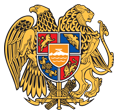 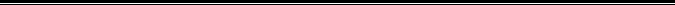 Հայաստանի Հանրապետության Սյունիքի մարզի Կապան համայնք 
ՀՀ, Սյունիքի մարզ, ք. Կապան, +374-285-42036, 060521818, kapan.syuniq@mta.gov.am